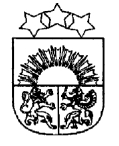 LATVIJAS  REPUBLIKA  KRĀSLAVAS  NOVADSKRĀSLAVAS  NOVADA  DOMEReģ. Nr. 90001267487Rīgas iela 51, Krāslava, Krāslavas nov., LV-5601. Tālrunis +371 65624383, fakss +371 65681772e-pasts: dome@kraslava.lvKrāslavāSĒDES  PROTOKOLS2013.gada 17.oktobrī	                                           				     	 Nr.14Sēde sasaukta:	 Rīgas ielā 51, Krāslavā, plkst.1400Sēdi atklāj plkst.1400Sēdi vada 	– domes priekšsēdētājs Gunārs UpenieksProtokolē 	– lietvede Ārija LeonovičaPiedalās 	  Deputāti: Vitālijs Aišpurs, Vjačeslavs Aprups, Aleksandrs Jevtušoks, Raimonds Kalvišs, Aivars Krūmiņš, Viktorija Lene, Viktors Moisejs, Jānis Tukāns, Gunārs Upenieks, Viktorija Vengreviča, Ēriks Zaikovskis, Nepiedalās - Jāzeps Dobkevičs (nepiedalās attaisnojošu iemeslu dēļ),  Antons Ļaksa (nepiedalās attaisnojošu iemeslu dēļ), Artis Konošonoks (nepiedalās attaisnojošu iemeslu dēļ), Francis Zalbovičs (nepiedalās attaisnojošu iemeslu dēļ)Pašvaldības administrācijas darbinieki un interesenti: I.Hmeļņicka (izpilddirektora vietniece finanšu un budžeta jautājumos), J.Mančinskis (izpilddirektora vietnieks), V.Aišpurs (administratīvās nodaļas vadītājs), I.Dzalbe (attīstības nodaļas vadītāja), I.Kavinska (sabiedrisko attiecību speciāliste), I.Danovska (būvvaldes vadītāja), I.Skerškāns (zemes lietu speciālists), A.Skerškāns (vecākais juriskonsults), J.Križanovska (vecākā grāmatvede), V.Bārtule (pašvaldības iestādes „Sociālais dienests” direktore)Sēdes vadītājs G.Upenieks piedāvā veikt izmaiņas sēdes darba kārtībā un iekļaut:papildpunktus no Nr.21 līdz Nr.27 pie darba kārtības 3.§ „Zemes jautājumi”;papildjautājumu Nr.6 „Par pašvaldības saistošajiem noteikumiem”;papildjautājumu Nr.7 „Par grozījumiem novada domes lēmumos”;papildjautājumu Nr.8 „Par materiālās palīdzības piešķiršanu”;papildjautājumu Nr.9 „Par sociālā dzīvokļa statusa piešķiršanu un atjaunošanu”;papildjautājumu Nr.10 „Par kustamās mantas noņemšanu no bilances”;papildjautājumu Nr.11 „Par Krāslavas novada pašvaldības nekustamā īpašuma atsavināšanu”;papildjautājumu Nr.12 „Par nekustamā īpašuma nosacīto cenu”;papildjautājumu Nr.13 „Par Krāslavas novada pašvaldības pārstāvi  biedrības Eiroreģions „Ezeru zeme” valdē”.Deputātiem citu priekšlikumu un iebildumu nav.Balso par darba kārtīgu ar papildinājumiem.Vārdiski un atklāti  balsojot: par	-  V.Aišpurs, V.Aprups, A.Jevtušoks, R.Kalvišs, A.Krūmiņš, V.Lene, V.Moisejs, J.Tukāns, G.Upenieks,  V.Vengreviča, Ē.Zaikovskispret	-  navatturas - navAr 11 balsīm  „par” ; „pret” – nav, „atturas” –nav,  Krāslavas novada dome nolemj:	Apstiprināt sēdes darba kārtību ar papildinājumiem.Darba kārtība:Par pakalpojuma sociālās aprūpes institūcijā piešķiršanuPar zemes ierīcības projekta apstiprināšanuZemes jautājumiAdresācijas jautājumiDzīvokļu jautājumiPar pašvaldības saistošajiem noteikumiemPar grozījumiem novada domes lēmumosPar materiālās palīdzības piešķiršanuPar sociālā dzīvokļa statusa piešķiršanu un atjaunošanuPar kustamās mantas noņemšanu no bilancesPar Krāslavas novada pašvaldības nekustamā īpašuma atsavināšanuPar nekustamā īpašuma nosacīto cenuPar Krāslavas novada pašvaldības pārstāvi  biedrības Eiroreģions „Ezeru zeme” valdē1.§Par pakalpojuma sociālās aprūpes institūcijā piešķiršanuZiņo: G.Upenieks, V.Bārtule (pašvaldības iestādes „Sociālais dienests” direktore)Vārdiski un atklāti  balsojot: par	-  V.Aišpurs, V.Aprups, A.Jevtušoks, R.Kalvišs, A.Krūmiņš, V.Lene, V.Moisejs, J.Tukāns, G.Upenieks, V.Vengreviča, Ē.Zaikovskis pret	-  navatturas - navAr 11 balsīm  „par” ; „pret” – nav, „atturas” –nav,  Krāslavas novada dome nolemj:Saskaņā ar pieprasītāja iesniegumu un pamatojoties uz Sociālo pakalpojumu un sociālās palīdzības likuma 28.panta pirmās daļas 2.punktu, 21.04.2008. MK noteikumu Nr.288 „Sociālo pakalpojumu un sociālās palīdzības saņemšanas kārtība”  5.panta 5.punktu, 19.05.1994. likuma "Par pašvaldībām"  15.panta septīto daļu:1. Piešķirt Krāslavas pilsētas 2.grupas invalīdam Vladimiram I[..], personas kods [..], pakalpojumu īslaicīgas sociālās aprūpes institūcijā, ievietojot viņu SIA  „Krāslavas slimnīca” sociālajā gultā uz nenoteiktu laiku.Piešķirt Krāslavas pagasta pensionārei Antoņinai S[..], personas kods [..], pakalpojumu īslaicīgas sociālās aprūpes institūcijā, ievietojot viņu SIA „Krāslavas slimnīca” sociālajā gultā uz nenoteiktu laiku.Piešķirt Kombuļu pagasta pensionārei Leonginai P[..], personas kods [..], pakalpojumu īslaicīgas sociālās aprūpes institūcijā, ievietojot viņu SIA „Krāslavas slimnīca” sociālajā gultā uz nenoteiktu laiku.Lēmuma projekta iesniedzējs:Sociālo un veselības aizsardzības lietu komiteja2.§Par zemes ierīcības projekta apstiprināšanuZiņo: G.Upenieks, I.Danovska (Būvvaldes vadītāja)Vārdiski un atklāti  balsojot: par	-  V.Aišpurs, V.Aprups, A.Jevtušoks, R.Kalvišs, A.Krūmiņš, V.Lene, V.Moisejs, J.Tukāns, G.Upenieks, V.Vengreviča, Ē.Zaikovskis pret	-  navatturas - navAr 11 balsīm  „par” ; „pret” – nav, „atturas” –nav,  Krāslavas novada dome nolemj:Saskaņā ar „Zemes ierīcības likuma” 10.panta pirmo daļu un MK noteikumiem Nr.288 “Zemes ierīcības projekta izstrādes noteikumi”, apstiprināt Krāslavas novada, Ūdrīšu pagasta, "Mežupītes" nekustamā īpašuma ar kadastra apzīmējumu  6096 005 0127  izstrādāto zemes ierīcības projektu.Paliekošajam zemes gabalam piešķirt nosaukumu „Mežupītes”;Zemes gabala lietošanas mērķis - zeme uz kuras galvenā saimnieciskā darbība ir mežsaimniecība, kods 0201.Nodalītajam zemes gabalam un būvēm piešķirt adresi „Vizuļi”, c.Lielie Muļķi, Ūdrīšu pagasts, Krāslavas novads, LV-5651. Piešķirt jaunizveidotajam īpašumam nosaukumu „Vizuļi”.Zemes gabala lietošanas mērķis – lauksaimniecības zeme, kods 0101.Lēmuma projekta iesniedzējs:Domes priekšsēdētājs G.UpenieksLēmuma projekta sagatavotājs:Būvvaldes vadītāja  I.Danovska3.§Zemes jautājumiZiņo: G.Upenieks, I.Skerškāns (zemes lietu speciālists)Vārdiski un atklāti  balsojot: par	-  V.Aišpurs, V.Aprups, A.Jevtušoks, R.Kalvišs, A.Krūmiņš, V.Lene, V.Moisejs, J.Tukāns, G.Upenieks, V.Vengreviča, Ē.Zaikovskis pret	-  navatturas - navAr 11 balsīm  „par” ; „pret” – nav, „atturas” –nav,  Krāslavas novada dome nolemj:1. Saskaņā ar likuma „Par valsts un pašvaldību zemes īpašuma tiesībām un to nostiprināšanu zemesgrāmatās” 3.panta piektās daļas 1.punktu, sakarā ar to, ka zemes vienība kadastra apzīmējumu 6068-003-0065 ir apbūvēta, noteikt, ka zemes vienība ar kadastra apzīmējumu 6068-003-0065 Krāslavas novada Kalniešu pagastā piekrīt Krāslavas novada pašvaldībai.2. Pamatojoties uz Anša U[..] 16.07.2013.iesniegumu, iznomāt Ansim U[..], personas kods [..], dzīvo [..], Krāslavas novada pašvaldībai piekritīgo zemesgabalu 1,5 ha platībā ar kadastra Nr.6048-004-0094 Krāslavas novada Aulejas pagastā uz 5 gadiem, nosakot nomas maksu 1,5% apmērā no zemes kadastrālās vērtības gadā, piemērojot koeficientu 1,5 sakarā ar to, ka uz zemesgabala atrodas būves, kuras ir ierakstāmas, bet nav ierakstītas zemesgrāmatā, saskaņā ar MK noteikumu Nr.735 „Noteikumi par publiskas personas zemes nomu” 7.2.punktu, 9.1.punktu. Zemesgabala lietošanas mērķis – zeme, uz kuras galvenā saimnieciskā darbība ir lauksaimniecība (kods 0101). Uz zemesgabala ar kadastra Nr.6048-004-0094 atrodas Anša U[..] valdījumā esošas ēkas un būves saskaņā ar Aulejas pagasta pārvaldes 18.09.2013.izziņu Nr.1-9/30.3. Sakarā ar to, ka netika izmantotas tiesības noslēgt nomas līgumu par lietošanā bijušo zemi, saskaņā ar likuma „Valsts un pašvaldību īpašuma privatizācijas sertifikātu izmantošanas pabeigšanas likums” 25.panta 2.'daļu noteikt, ka Krāslavas novada Aulejas pagasta zemes vienības ar kadastra apzīmējumiem 6048-004-0071 un 6048-004-0073 ir ieskaitāmas rezerves zemes fondā. Precizēt zemes vienības ar kadastra apzīmējumu 6048-004-0073 platību, kas saskaņā ar kadastra karti sastāda 3,3 ha.4. Pamatojoties uz Z/S „Birztaliņas” īpašnieces Gitas K[..] 23.08.2013.iesniegumu, iznomāt Z/S „Birztaliņas”, reģistrācijas Nr.LV41501021814, rezerves zemes fondā ieskaitītos zemesgabalus 0,8 ha platībā ar kadastra Nr.6048-004-0071 un 3,3 ha platībā ar kadastra Nr.6048-004-0073 Krāslavas novada Aulejas pagastā uz 5 gadiem, nosakot nomas maksu 0,5% apmērā no zemes kadastrālās vērtības gadā, saskaņā ar MK noteikumu Nr.735 „Noteikumi par publiskas personas zemes nomu” 18.1.punktu. Zemes lietošanas mērķis – zeme, uz kuras galvenā saimnieciskā darbība ir lauksaimniecība (kods 0101). Noteikt, ka pašvaldība var vienpusējā kārtā izbeigt zemes nomas tiesībās uz zemesgabaliem gadījumā, ja minētās zemes vienības ir nepieciešamas Zemes pārvaldības likumā norādīto mērķu realizācijai. 5. Pamatojoties uz Nikolaja M[..] 26.08.2013.iesniegumu, pagarināt nomas līgumu Nr.25/2007/Z ar Nikolaju M[..], personas kods [..], dzīvo Krāslavas novadā, [..], par Krāslavas novada pašvaldībai piekritīgajiem zemesgabaliem 5,0 ha platībā ar kadastra Nr.6084-004-0102 un 7,6 ha platībā ar kadastra Nr.6084-004-0282 Krāslavas novada Piedrujas pagastā ar 2012.gada 13.oktobri uz 10 gadiem, nosakot nomas maksu 0,5% apmērā no zemes kadastrālās vērtības gadā, saskaņā ar MK noteikumu Nr.644 „Noteikumi par neizpirktās lauku apvidus zemes nomas līguma noslēgšanas un nomas maksas aprēķināšanas kārtību” 7.punktu. Zemesgabalu lietošanas mērķis – zeme, uz kuras galvenā saimnieciskā darbība ir lauksaimniecība (kods 0101).6. Pamatojoties uz Valentīnas J[..] pilnvarotās personas Vjačeslava P[..] 07.11.2011.iesniegumu par lēmuma pieņemšanu ēku un būvju reģistrācijai zemesgrāmatā, saskaņā ar Latvijas Republikas likumu „Par nekustamā īpašuma ierakstīšanu zemesgrāmatās”, noteikt Valentīnai J[..]personas kods [..], dzīvo [..], piederošo ēku un būvju Krāslavas novada Ūdrīšu pagasta „Demenes” uzturēšanai un nostiprināšanai zemesgrāmatā zemesgabalu 0,0788 ha platībā, saskaņā ar Nekustamā īpašuma valsts kadastra informācijas sistēmā 23.01.2012.reģistrēto robežu plānu būvju ierakstīšanai zemesgrāmatā. Ēkas un būves atrodas uz zemes vienības ar kadastra apzīmējumu 6096-008-0397.7. Pamatojoties uz Svetlanas A[..] pilnvarotās personas Veoletas P[..] 27.08.2013.iesniegumu, pagarināt nomas līgumu Nr.41/2007/Z ar Svetlanu A[..], personas kods [..], dzīvo [..] par Krāslavas novada pašvaldībai piekritīgo zemesgabalu 0,1675 ha platībā ar kadastra Nr.6084-001-0142 Krāslavas novada Piedrujas pagastā ar 2012.gada 02.novembri uz 10 gadiem, nosakot nomas maksu 0,5% apmērā no zemes kadastrālās vērtības gadā, saskaņā ar MK noteikumu Nr.644 „Noteikumi par neizpirktās lauku apvidus zemes nomas līguma noslēgšanas un nomas maksas aprēķināšanas kārtību” 7.punktu. Zemesgabala ar kadastra Nr.6084-001-0142 lietošanas mērķis – zeme, uz kuras galvenā saimnieciskā darbība ir lauksaimniecība (kods 0101).  8. Sakarā ar to, ka netika izmantotas tiesības noslēgt nomas līgumu par lietošanā bijušo zemi, saskaņā ar likuma „Valsts un pašvaldību īpašuma privatizācijas sertifikātu izmantošanas pabeigšanas likums” 25.panta 2.'daļu noteikt, ka Krāslavas novada Piedrujas pagasta zemes vienība 7,84 ha platībā ar kadastra apzīmējumu 6084-005-0188 ir ieskaitāma rezerves zemes fondā.9. Pamatojoties uz Aleksandra I[..] 01.07.2013.iesniegumu, iznomāt Aleksandram I[..], personas kods [..], dzīvo Krāslavas novadā, [..], rezerves zemes fondā ieskaitīto zemesgabalu 7,84 ha platībā ar kadastra Nr.6084-005-0188 Krāslavas novada Piedrujas pagastā uz 5 gadiem, nosakot nomas maksu 0,5% apmērā no zemes kadastrālās vērtības gadā, saskaņā ar MK noteikumu Nr.735 „Noteikumi par publiskas personas zemes nomu” 18.1.punktu. Zemes lietošanas mērķis – zeme, uz kuras galvenā saimnieciskā darbība ir lauksaimniecība (kods 0101). Noteikt, ka pašvaldība var vienpusējā kārtā izbeigt zemes nomas tiesībās uz zemesgabalu gadījumā, ja minētā zemes vienība ir nepieciešama Zemes pārvaldības likumā norādīto mērķu realizācijai.10. Saskaņā ar likuma „Par valsts un pašvaldību zemes īpašuma tiesībām un to nostiprināšanu zemesgrāmatās” 3.panta piektās daļas 1.punktu, sakarā ar to, ka zemes vienība kadastra apzīmējumu 6084-003-0349 ir apbūvēta, noteikt, ka zemes vienība ar kadastra apzīmējumu 6084-003-0349 Krāslavas novada Piedrujas pagastā piekrīt Krāslavas novada pašvaldībai. Precizēt zemes vienības ar kadastra apzīmējumu 6084-003-0349 platību, kas saskaņā ar kadastra karti sastāda 3,7 ha.11. Pamatojoties uz Viestura G[..] 07.10.2013.iesniegumu, lauzt 29.03.2009. Robežnieku pagasta lauku apvidus zemes nomas līgumu. Izbeigt Viesturam G[..], personas kods [..], nomas tiesības uz zemes vienībām ar kadastra apzīmējumiem 6086-002-0055 un 6086-002-0074 Krāslavas novada Robežnieku pagastā.12. Pamatojoties uz SIA „Latvijasmernieks.lv” 21.10.2013.iesniegumu, sakarā ar notikušo zemes kadastrālo uzmērīšanu, precizēt Krāslavas novada Piedrujas pagasta zemes vienības ar kadastra apzīmējumu 6084-003-0407 platību, kas dabā sastāda 10,65 ha.13. Pamatojoties uz Jura G[..] 12.09.2013.iesniegumu, iznomāt Jurim G[..], personas kods [..], dzīvo Krāslavas novadā, [..]”, Krāslavas novada pašvaldībai piekritīgo zemesgabalu 1,1 ha platībā ar kadastra Nr.6084-004-0366 Krāslavas novada Piedrujas pagastā uz 5 gadiem, nosakot nomas maksu 0,5% apmērā no zemes kadastrālās vērtības gadā, saskaņā ar MK noteikumu Nr.735 „Noteikumi par publiskas personas zemes nomu” 18.1.punktu. Zemes lietošanas mērķis – zeme, uz kuras galvenā saimnieciskā darbība ir mežsaimniecība (kods 0201).14. Saskaņā ar likuma „Par valsts un pašvaldību zemes īpašuma tiesībām un to nostiprināšanu zemesgrāmatās” 3.panta piektās daļas 2.punktu, sakarā ar to, ka Valsts un pašvaldību īpašuma privatizācijas un privatizācijas sertifikātu izmantošanas pabeigšanas likuma 25.panta 2.1 daļā noteiktajā termiņā ir noslēgts zemes nomas līgums par lietošanā bijušo zemi, noteikt, ka zemes vienība 2,5 ha platībā ar kadastra apzīmējumu 6086-004-0531 Krāslavas novada Ropbežnieku pagastā piekrīt Krāslavas novada pašvaldībai.15. Pamatojoties uz Teklas S[..] 09.09.2013.iesniegumu, pagarināt nomas līgumu Nr.R/2008/28-S ar Teklu S[..], personas kods [..], dzīvo Krāslavas novadā, [..]par Krāslavas novada pašvaldībai piekritīgo zemesgabalu 2,5 ha platībā ar kadastra Nr.6086-004-0531 Krāslavas novada Robežnieku pagastā ar 2013.gada 02.septembri uz 10 gadiem, nosakot nomas maksu 0,5% apmērā no zemes kadastrālās vērtības gadā, saskaņā ar MK noteikumu Nr.644 „Noteikumi par neizpirktās lauku apvidus zemes nomas līguma noslēgšanas un nomas maksas aprēķināšanas kārtību” 7.punktu. Zemesgabala ar kadastra Nr.6086-004-0531 lietošanas mērķis – zeme, uz kuras galvenā saimnieciskā darbība ir lauksaimniecība (kods 0101).16. Pamatojoties uz Parfena Č[..] 03.10.2013.iesniegumu, aktualizēt Krāslavas novada Kaplavas pagasta kadastra karti. Sadalīt zemes vienību ar kadastra apzīmējumu 6070-006-0228, atdalot no tās zemesgabalu 2,6 ha platībā, uz kura atrodas citai personai piederošas ēkas un būves. Apstiprināt sadales rezultātā palikušajai zemes vienībai 6,1 ha platībā un jaunizveidotajai zemes vienībai 2,6 ha platībā (veicot kadastrālo uzmērīšanu platības var tikt precizētas) lietošanas mērķus – zeme, uz kuras galvenā saimnieciskā darbība ir lauksaimniecība (kods 0101). Lūgt Valsts zemes dienestam piešķirt kadastra apzīmējumus zemes vienībām. Apstiprināt adresi ēkām un būvēm uz zemes vienības 6,1 ha platībā, kā arī zemes vienībai 6,1 ha platībā – Upmalīši, c.Upmalieši, Kaplavas pagasts, Krāslavas novads, LV-5668. Piešķirt adresi ēkām un būvēm uz zemes vienības 2,6 ha platībā, kā arī zemes vienībai 2,6 ha platībā – Anniņmuižas, c.Upmalieši, Kaplavas pagasts, Krāslavas novads, LV-5668. Pielikumā zemes vienības ar kadastra apzīmējumu 6070-006-0228 sadales un būvju izvietojuma shēma.17. Pamatojoties uz Otīlijas K[..] 10.10.2013.iesniegumu, iznomāt Otīlijai K[..], personas kods [..], dzīvo [..], Krāslavas novada pašvaldībai piekritīgo zemesgabalu 0,0498 ha platībā ar kadastra Nr.6078-001-0498 Krāslavas novada Krāslavas pagastā uz 5 gadiem, nosakot nomas maksu 1,5% apmērā no zemes kadastrālās vērtības gadā, piemērojot koeficientu 1,5 sakarā ar to, ka uz zemesgabala atrodas būves, kuras ir ierakstāmas, bet nav ierakstītas zemesgrāmatā, saskaņā ar MK noteikumu Nr.735 „Noteikumi par publiskas personas zemes nomu” 7.2.punktu, 9.1.punktu. Zemes lietošanas mērķis – individuālo dzīvojamo māju apbūve (kods 0601). Uz zemesgabala ar kadastra Nr.6078-001-0498 atrodas Otīlijai K[..] piederošas ēkas un būves saskaņā ar 03.10.2013.būvprojektu.18. Pamatojoties uz Osvalda S[..] 04.10.2013.iesniegumu, iznomāt Osvaldam S[..], personas kods [..], dzīvo Krāslavas novadā, [..], Krāslavas novada pašvaldībai piekritīgo zemesgabalu 2,3 ha platībā ar kadastra Nr.6086-005-0116 Krāslavas novada Robežnieku pagastā uz 5 gadiem, nosakot nomas maksu 0,5% apmērā no zemes kadastrālās vērtības gadā, saskaņā ar MK noteikumu Nr.735 „Noteikumi par publiskas personas zemes nomu” 18.1.punktu. Zemes lietošanas mērķis – zeme, uz kuras galvenā saimnieciskā darbība ir lauksaimniecība (kods 0101).19. Pamatojoties uz Aleksandra L[..] 09.10.2013.iesniegumu, iznomāt Aleksandram L[..], personas kods [..], dzīvo Krāslavā, [..], Krāslavas novada pašvaldībai piederošā zemesgabala 0,1346 ha platībā ar kadastra Nr.6001-002-0341 Krāslavā, Augusta ielā 66 522/1408 domājamās daļas uz 5 gadiem, nosakot nomas maksu 1,5% apmērā no zemes kadastrālās vērtības gadā, saskaņā ar MK noteikumu Nr.735 „Noteikumi par publiskas personas zemes nomu” 7.2.punktu. Zemes lietošanas mērķis – individuālo dzīvojamo māju apbūve (kods 0601). Uz zemes gabala atrodas namīpašums, kura 522/1408 domājamās daļas pieder Aleksandram L[..] saskaņā ar zemesgrāmatu apliecību.20. Pamatojoties uz Svetlanas P[..] 24.09.2013.iesniegumu, iznomāt Svetlanai P[..], personas kods [..], dzīvo Krāslavas novadā, [..], rezerves zemes fondā ieskaitītā zemesgabala ar kadastra Nr.6084-002-3003 daļas 4,3 ha kopplatībā Krāslavas novada Piedrujas pagastā uz 5 gadiem, nosakot nomas maksu 0,5% apmērā no zemes kadastrālās vērtības gadā, saskaņā ar MK noteikumu Nr.735 „Noteikumi par publiskas personas zemes nomu” 18.1.punktu. Zemes lietošanas mērķis – zeme, uz kuras galvenā saimnieciskā darbība ir lauksaimniecība (kods 0101). Noteikt, ka pašvaldība var vienpusējā kārtā izbeigt zemes nomas tiesībās uz zemesgabalu ar kadastra Nr.6084-002-3003 gadījumā, ja minētā zemes vienība ir nepieciešama Zemes pārvaldības likumā norādīto mērķu realizācijai. Sakarā ar to, ka zemes vienības ar kadastra apzīmējumu 60620041095; 60620010088 un ar kadastra apzīmējumu 60620040341 ir paredzētas personisko palīgsaimniecību vajadzībām, kas ir saskaņā ar Krāslavas novada teritoriālplānojumu, pamatojoties uz 01.09. 2009.  MK noteikumu Nr.996 ‘’Kārtība, kādā nosaka valstij un pašvaldībām piekrītošo lauku apvidu zemi, kura turpmāk izmantojuma zemes reformas pabeigšanai, kā arī valstij un pašvaldībām piederošo un piekrītošo zemi’’ 13.punktu un likumu ‘’Par valsts un pašvaldību zemes īpašuma tiesībām un to nostiprināšanu zemesgrāmatās’’ 3.panta otras daļas 5.punktu, noteikt, ka Krāslavas novada pašvaldībai piekrīt rezerves fondā ieskaitītās zemes vienības 3,20 ha platībā  ar kadastra apzīmējumu 60620041095; 1,10 ha platībā  ar kadastra apzīmējumu 60620010088 un 0,54 ha platībā  ar kadastra apzīmējumu 60620040341 Krāslavas novada Indras pagastā. Veikt grozījumus Krāslavas novada domes sēdes lēmuma (protokols Nr.11 no 22.08.2013.) ‘’Zemes jautājumi’’ 48.punktā  un izteikt sekojošā redakcijā:„48. Saskaņā ar likuma ‘’Par valsts un pašvaldību zemes īpašuma tiesībām un to nostiprināšanu zemesgrāmatās’’ 3.panta piektās daļas 2.punktu, sakarā ar to, ka Valsts un pašvaldību īpašuma privatizācijas un privatizācijas sertifikātu izmantošanas pabeigšanas likuma 25.panta 2.1 daļā noteiktajā termiņā ir noslēgts zemes nomas līgums par lietošanā bijušo zemi, noteikt, ka zemes vienības 0,60 ha platībā ar kadastra apzīmējumu 60620060118; 1,00 ha platībā ar kadastra apzīmējumu 60620060119; 1,00 ha platībā ar kadastra apzīmējumu 60620060121 Krāslavas novada Indras pagastā piekrīt Krāslavas novada pašvaldībaiSaskaņā ar Vladislava Ž[..] 08.10.2013. personīgo iesniegumu, izbeigt Vladislavam Ž[..], personas kods [..], dzīvo Krāslavas novada [..], zemes noma līguma Nr.96 no 01.08.2011. tiesības uz zemes vienību ar kadastra apzīmējumu 60620040273 Krāslavas novada Indras pagastā.Saskaņā ar Emīlijas N[..] 14.10.2013. personīgo iesniegumu, iznomāt Emīlijai N[..], personas kods [..], dzīvo Krāslavas novada [..], Krāslavas novada pašvaldībai piekritīgo zemes vienību 0,30 ha platība ar kadastra apzīmējumu 60620040273 uz 10 gadiem, nosakot nomas maksu 0.5% apmērā no zemes kadastrālās vērtības gadā pamatojoties uz MK noteikumu Nr.735 ‘’Noteikumi par valsts un pašvaldības zemes nomu” 18.1punktu. Zemes lietošanas mērķis – zeme, uz kuras galvenā saimnieciskā darbība ir lauksaimniecība (kods 0101).Saskaņā ar Vjačeslava L[..] 23.09.2013. personīgo iesniegumu, iznomāt Vjačeslavam L[..], personas kods [..], dzīvo Krāslavas novada [..], Krāslavas novada pašvaldībai piekritīgo zemes vienību 5,80 ha platība ar kadastra apzīmējumu 60620010014 uz 10 gadiem, nosakot nomas maksu 0.5% apmērā no zemes kadastrālās vērtības gadā pamatojoties uz MK noteikumu Nr.735 ‘’Noteikumi par valsts un pašvaldības zemes nomu” 18.1 punktu. Zemes lietošanas mērķis – zeme, uz kuras galvenā saimnieciskā darbība ir lauksaimniecība (kods 0101).Saskaņā ar Jevgēnija M[..] 25.09.2013. personīgo iesniegumu,  pagarināt lauku apvidus nomas līgumu Nr.128 no 21.10.2007. ar Jevgēniju M[..], personas kods [..], dzīvo Krāslavas novada [..], uz Krāslavas novada pašvaldībai piekritīgas zemes vienības 0,20 ha platībā ar kadastra apzīmējumu 60620040475; 0,40 ha platībā ar kadastra apzīmējumu 60620040476; 3,10 ha platībā ar kadastra apzīmējumu 60620060278 uz 10 gadiem, nosakot nomas maksu 0.5% apmērā no zemes kadastrālās vērtības gadā pamatojoties uz MK noteikumu  Nr.644 ‘’Noteikumi par neizpirktās lauku apvidus zemes nomas līguma noslēgšanas un nomas maksas aprēķināšanas kārtību” 7. punktu. Zemes lietošanas mērķis – zeme, uz kuras galvenā saimnieciskā darbība ir lauksaimniecība (kods 0101).Saskaņā ar Jadvigas M[..] 25.09.2013. personīgo iesniegumu,  pagarināt lauku apvidus nomas līgumu Nr.127 no 21.10.2007. ar Jadvigu M[..], personas kods [..], dzīvo Krāslavas novada [..], uz Krāslavas novada pašvaldībai piekritīgo zemes vienību 2,20 ha platībā ar kadastra apzīmējumu 60620030032  uz 10 gadiem, nosakot nomas maksu 0.5% apmērā no zemes kadastrālās vērtības gadā pamatojoties uz MK noteikumu  Nr.644 ‘’Noteikumi par neizpirktās lauku apvidus zemes nomas līguma noslēgšanas un nomas maksas aprēķināšanas kārtību” 7 punktu. Zemes lietošanas mērķis – zeme, uz kuras galvenā saimnieciskā darbība ir mežsaimniecība (kods 0201).Lēmuma projekta iesniedzējsDomes priekšsēdētājs G.UpenieksLēmuma projekta sagatavotājsZemes lietu speciālists I.Skerškāns4.§Adresācijas jautājumiZiņo: G.Upenieks, I.Skerškāns (zemes lietu speciālists)Vārdiski un atklāti  balsojot: par	-  V.Aišpurs, V.Aprups, A.Jevtušoks, R.Kalvišs, A.Krūmiņš, V.Lene, V.Moisejs, J.Tukāns, G.Upenieks, V.Vengreviča, Ē.Zaikovskis pret	-  navatturas - navAr 11 balsīm  „par” ; „pret” – nav, „atturas” –nav,  Krāslavas novada dome nolemj:1. Sakarā ar zemes īpašuma ar kadastra Nr.6068-005-0171 reģistrāciju zemesgrāmatā, saskaņā ar 03.11.2009. MK noteikumiem Nr.1269 „Adresācijas sistēmas noteikumi”, piešķirt Krāslavas novada Kalniešu pagasta zemes īpašumam ar kadastra Nr.6068-005-0171, kura sastāvā ir viena zemes vienība ar kadastra apzīmējumu 6068-005-0171, nosaukumu „Mellenes”.2. Pamatojoties uz Olgas O[..] 08.10.2013.iesniegumu, sakarā ar zemes īpašuma „Krūmiņi”, kadastra Nr.6088-008-0076, sadalīšanu un zemes vienības ar kadastra apzīmējumu 6088-008-0077 atdalīšanu, saskaņā ar 03.11.2009. MK noteikumiem Nr.1269 „Adresācijas sistēmas noteikumi”, piešķirt Krāslavas novada Skaistas pagasta zemes īpašumam, kura sastāvā ir zemes vienība ar kadastra apzīmējumu 6088-008-0077, nosaukumu „Lazdas”.3. Pamatojoties uz Inas M[..] 04.10.2013.iesniegumu, sakarā ar zemes īpašuma ar kadastra Nr.6084-003-0409 reģistrāciju zemesgrāmatā, saskaņā ar 03.11.2009. MK noteikumiem Nr.1269 „Adresācijas sistēmas noteikumi”, piešķirt Krāslavas novada Piedrujas pagasta zemes īpašumam ar kadastra Nr.6084-003-0409, kura sastāvā ir viena zemes vienība ar kadastra apzīmējumu 6084-003-0407, nosaukumu „Apsītes”.4. Pamatojoties uz Diānas A[..] 10.10.2013.iesniegumu, sakarā ar zemes īpašuma „Intas”, kadastra Nr.6096-004-0144, sadalīšanu un zemes vienības ar kadastra apzīmējumu 6096-004-0144 atdalīšanu, saskaņā ar 03.11.2009. MK noteikumiem Nr.1269 „Adresācijas sistēmas noteikumi”, piešķirt Krāslavas novada Ūdrīšu pagasta zemes īpašumam, kura sastāvā ir zemes vienība ar kadastra apzīmējumu 6096-004-0144, nosaukumu „Diānas”.5. Pamatojoties uz Žannas P[..] 14.10.2013.iesniegumu, sakarā ar zemes īpašuma „Pavasari”, kadastra Nr.6062-006-0140, sadalīšanu un zemes vienības ar kadastra apzīmējumu 6062-006-0143 atdalīšanu, saskaņā ar 03.11.2009. MK noteikumiem Nr.1269 „Adresācijas sistēmas noteikumi”, piešķirt Krāslavas novada Indras pagasta zemes īpašumam, kura sastāvā ir zemes vienība ar kadastra apzīmējumu 6062-006-0143, nosaukumu „Bērzaiņi”.6. Pamatojoties uz IK „Di&Pi” īpašnieces Diānas P[..] 25.09.2013.iesniegumu, sakarā ar īpašuma reģistrāciju zemesgrāmatā, saskaņā ar 03.11.2009. MK noteikumiem Nr.1269 „Adresācijas sistēmas noteikumi”, piešķirt būvei ar kadastra apzīmējumu 6001-002-0536-006 adresi – Rīgas iela 105A, Krāslava, Krāslavas novads, LV-5601.7. Pamatojoties uz Jeļenas M[..] 08.07.2013. iesniegumu, saskaņā ar 03.11.2009. MK noteikumiem Nr.1269 „Adresācijas sistēmas noteikumi”, piešķirt dārza mājai uz zemes vienības ar kadastra apzīmējumu 6096-008-0357 adresi „Zaķu mājas”, Ūdrīšu pagasts, Krāslavas novads, LV-5651. Būvprojekta pasūtītājs – Jeļena M[..]. Pielikumā būves izvietojuma shēma.Lēmuma projekta iesniedzējsDomes priekšsēdētājs G.UpenieksLēmuma projekta sagatavotājsZemes lietu speciālists I.Skerškāns5.§Dzīvokļu jautājumiZiņo: G.UpenieksVārdiski un atklāti  balsojot: par	-  V.Aišpurs, V.Aprups, A.Jevtušoks, R.Kalvišs, A.Krūmiņš, V.Lene, V.Moisejs, J.Tukāns, G.Upenieks, V.Vengreviča, Ē.Zaikovskis pret	-  navatturas - navAr 11 balsīm  „par” ; „pret” – nav, „atturas” –nav,  Krāslavas novada dome nolemj:1. Pamatojoties uz LR likumu “Par palīdzību dzīvokļa jautājumu risināšanā”, uzņemt dzīvokļa saņemšanas uzskaites rindā:- Dmitriju M[..], deklarēta dzīvesvieta [..] Krāslavā, ģimenes sastāvs [..]cilvēks;- Sergeju P[..], deklarētā dzīvesvieta [..], Krāslavā, ģimenes sastāvs [..] cilvēks;- Jeļenu M[..], deklarētā dzīvesvieta [..], Krāslavā, ģimenes sastāvs [..] cilvēki.2. Pamatojoties uz LR likuma “Par palīdzību dzīvokļa jautājumu risināšanā” 10.panta 2.punktu un Krāslavas novada domes saistošo noteikumu Nr.2009/2/9 „Par palīdzību dzīvokļu jautājumu risināšanā Krāslavas novadā” 2.8.5.punktu, noņemt no dzīvokļa saņemšanas uzskaites rindas personas, kurām zuduši apstākļi, kuri bijuši par pamatu to reģistrēšanai dzīvokļu saņemšanas uzskaites rindā: - Veru Š[..]- Jāzepu Pēteri K[..]3. Iedalīt Natālijai S[..], deklarētā dzīvesvieta [..], Krāslavā,  2-istabu dzīvokli Nr. [..] Baznīcas ielā [..], Krāslavā, kop.pl. 47,10 m2, ģimenes sastāvs[..]cilvēki. (Dzīvokļa saņemšanas uzskaites rindā no 18.05.2005.).    Noņemt Natāliju S[..] no dzīvokļa saņemšanas uzskaites rindas.4. Iedalīt Jekaterinai Š[..], deklarētā dzīvesvieta „[..], Kalniešu pag., 2-istabu dzīvokli Nr[..]Baznīcas ielā [..], kop.pl. 41,80 m2, ģimenes sastāvs [..] cilvēki. (Dzīvokļa saņemšanas uzskaites rindā no 10.08.2006.).	Noņemt Jekaterinu Š[..] no dzīvokļa saņemšanas uzskaites rindas.Lēmuma projekta iesniedzējsDomes priekšsēdētājs G.UpenieksLēmuma projektu sagatavoja:  dzīvokļu komisija6.§Par pašvaldības saistošajiem noteikumiem6.1.Par Krāslavas novada pašvaldības saistošajiem noteikumiem Nr.2013/21 “Par sociālās palīdzības pabalstu piešķiršanu Krāslavas novada iedzīvotājiem.”Ziņo: G.Upenieks, A.Skerškāns (vecākais juriskonsults)Vārdiski un atklāti  balsojot: par	-  V.Aišpurs, V.Aprups, A.Jevtušoks, R.Kalvišs, A.Krūmiņš, V.Lene, V.Moisejs, J.Tukāns, G.Upenieks, V.Vengreviča, Ē.Zaikovskis pret	-  navatturas - navAr 11 balsīm  „par” ; „pret” – nav, „atturas” –nav,  Krāslavas novada dome nolemj:Pamatojoties uz likuma “Par pašvaldībām” 15.panta pirmās daļas 7.punktu,  43.panta pirmās daļas 13.punktu, likuma “Par palīdzību dzīvokļa jautājumu risināšanā” 25.pantu,  Sociālo pakalpojumu un sociālās palīdzības likuma 35.panta ceturto daļu, apstiprināt Krāslavas novada pašvaldības saistošos noteikumus Nr.2013/21 „Par sociālās palīdzības pabalstu piešķiršanu Krāslavas novada iedzīvotājiem.”(noteikumu pilns teksts pielikumā)Lēmuma projekta iesniedzējs:Sociālo un veselības aizsardzības lietu komiteja6.2.Par Krāslavas novada pašvaldības saistošajiem noteikumiem Nr.2013/22 „Grozījumi Krāslavas novada pašvaldības saistošajos noteikumos Nr.2010/5 „Par Krāslavas novada pašvaldības aģentūras „Labiekārtošana K” sniegtajiem maksas pakalpojumiem””Ziņo: G.Upenieks, A.Skerškāns (vecākais juriskonsults)Vārdiski un atklāti  balsojot: par	-  V.Aišpurs, V.Aprups, A.Jevtušoks, R.Kalvišs, A.Krūmiņš, V.Lene, V.Moisejs, J.Tukāns, G.Upenieks, V.Vengreviča, Ē.Zaikovskis pret	-  navatturas - navAr 11 balsīm  „par” ; „pret” – nav, „atturas” –nav,  Krāslavas novada dome nolemj:Pamatojoties uz likuma likuma  „Par pašvaldībām” 43.panta ceturto daļu, Publisko aģentūru likuma 2.panta otro daļu un 17.panta otro un ceturto daļu, apstiprināt Krāslavas novada pašvaldības saistošos noteikumus Nr.2013/22 „Grozījumi Krāslavas novada pašvaldības saistošajos noteikumos Nr.2010/5 „Par Krāslavas novada pašvaldības aģentūras „Labiekārtošana K” sniegtajiem pakalpojumiem un to cenrādi””(noteikumu pilns teksts pielikumā)6.3.Par Krāslavas novada pašvaldības saistošajiem noteikumiem Nr.2013/23 „Grozījumi Krāslavas novada pašvaldības saistošajos noteikumos Nr.2010/19 „Noteikumi par mācību maksu Krāslavas novada pašvaldības profesionālās ievirzes izglītības iestādēs””Ziņo: G.Upenieks, A.Skerškāns (vecākais juriskonsults)Vārdiski un atklāti  balsojot: par	-  V.Aišpurs, V.Aprups, A.Jevtušoks, R.Kalvišs, A.Krūmiņš, V.Lene, V.Moisejs, J.Tukāns, G.Upenieks, V.Vengreviča, Ē.Zaikovskis pret	-  navatturas - navAr 11 balsīm  „par” ; „pret” – nav, „atturas” –nav,  Krāslavas novada dome nolemj:Pamatojoties uz likuma "Par pašvaldībām" 43.panta pirmās daļas 13.punktu un Izglītības likuma 12.panta otro prim daļu, apstiprināt Krāslavas novada pašvaldības saistošos noteikumus Nr.2013/23 „Grozījumi Krāslavas novada pašvaldības saistošajos noteikumos Nr.2010/19 „Noteikumi par mācību maksu Krāslavas novada pašvaldības profesionālās ievirzes izglītības iestādēs””(noteikumu pilns teksts pielikumā)Lēmuma projekta iesniedzējs:Domes priekšsēdētājs G.UpenieksLēmuma projekta sagatavotājsVec.juriskonsults A.Skerškāns7.§Par grozījumiem novada domes lēmumos7.1.Par Krāslavas novada domes sniegtajiem  maksas pakalpojumiemZiņo: G.Upenieks, I.Hmeļņicka (izpilddirektora vietniece finanšu un budžeta jautājumos)Vārdiski un atklāti  balsojot: par	-  V.Aišpurs, V.Aprups, A.Jevtušoks, R.Kalvišs, A.Krūmiņš, V.Lene, V.Moisejs, J.Tukāns, G.Upenieks, V.Vengreviča, Ē.Zaikovskis pret	-  navatturas - navAr 11 balsīm  „par” ; „pret” – nav, „atturas” –nav,  Krāslavas novada dome nolemj:Veikt grozījumus 24.02.2011. (protokols Nr.5, 2.§) domes lēmumā un izteikt sekojošā redakcijā:	“Pamatojoties uz likuma „Par pašvaldībām” 21.panta pirmās daļas 14.punkta g) apakšpunktu, apstiprināt maksu par Krāslavas novada domes sniegtajiem pakalpojumiem: Aktu zāles noma vienreizējiem publiskiem pasākumiem (semināri, prezentācijas, tikšanās u.tml.) pašvaldībai piederošajā ēkā Rīgas ielā 51, Krāslavā, – 14.23 EUR/h (neieskaitot PVN).Aktu zāles noma vienreizējiem publiskiem pasākumiem (semināri, prezentācijas, tikšanās u.tml.) pašvaldībai piederošajā ēkā Skolas ielā 7, Krāslavā, – 11.38 EUR/h (neieskaitot PVN).Aktu zāles (1.stāvs) noma vienreizējiem publiskiem pasākumiem (semināri, prezentācijas, tikšanās u.tml.) pašvaldībai piederošajā ēkā Grāfu Plāteru ielā 6, Krāslavā, – 11.38 EUR/h (neieskaitot PVN).Aktu zāles (2.stāvs) noma vienreizējiem publiskiem pasākumiem (semināri, prezentācijas, tikšanās u.tml.) pašvaldībai piederošajā ēkā Grāfu Plāteru ielā 6, Krāslavā, – 7.11 EUR/h (neieskaitot PVN).Nomas maksā ietverta maksa par patērēto elektroenerģiju un saņemtajiem ūdensvada un kanalizācijas pakalpojumiem.Kopēšanas  pakalpojumus: Lēmums stājas spēkā  ar 2014.gada 1.janvāri.”7.2.Par Dzimtsarakstu nodaļas maksas pakalpojumiemZiņo: G.Upenieks, I.Hmeļņicka (izpilddirektora vietniece finanšu un budžeta jautājumos)Vārdiski un atklāti  balsojot: par	-  V.Aišpurs, V.Aprups, A.Jevtušoks, R.Kalvišs, A.Krūmiņš, V.Lene, V.Moisejs, J.Tukāns, G.Upenieks, V.Vengreviča, Ē.Zaikovskis pret	-  navatturas - navAr 11 balsīm  „par” ; „pret” – nav, „atturas” –nav,  Krāslavas novada dome nolemj:Veikt grozījumus 27.08.2009. (protokols Nr.6, 7.§)  un 28.03.2013. (protokols Nr.4, 21.§) domes lēmumos un izteikt sekojošā redakcijā:“Pamatojoties uz likuma „ Par pašvaldībām” 21.panta pirmās daļas 14.punkta g) apakšpunktu,apstiprināt maksu par Krāslavas novada Dzimtsarakstu nodaļas sniegtajiem pakalpojumiem:1. Laulības reģistrācija							11.38 EUR2. Svinīga laulības reģistrācijas ceremonija:2.1. dzimtsarakstu nodaļas telpās						21.34 EUR2.2.  ārpus dzimtsarakstu nodaļas telpām Krāslavas pilsētā 			35.57 EUR2.3.  ārpus dzimtsarakstu nodaļas telpām Krāslavas novadā			85.37 EUR3. Svinīga kāzu jubilejas ceremonija dzimtsarakstu nodaļā	   		14.23 EUR4. Svinīga bērna dzimšanas reģistrācijas ceremonija		  		14.23 EUR5. Civilstāvokļa akta reģistrāciju apstiprinošs izraksts no reģistra 		2.85 EUR6. Izziņas sagatavošana par ziņu neesamību arhīvā, ja    civilstāvokļa akta reģistru grāmatas nav saglabājušās                		2.85 EUR7. Izziņas sagatavošana par ziņu neesamību arhīvā, ja     civilstāvokļa akta reģistru grāmatas saglabājušās, bet      pieprasītās ziņas nav atrodamas                                                 		2.85 EUR8. Vienas arhīva vienības no reģistru grāmatas ziņu sniegšana,     bez civilstāvokļa aktu apliecinoša dokumenta izsniegšana   (dzimtas koka apzināšana, dati kapakmeņu izgatavošanai, u.c.) 		 1.42 EURLēmums stājas spēkā  ar 2014.gada 1.janvāri.”7.3.Par Krāslavas Kultūras nama maksas pakalpojumiemZiņo: G.Upenieks, I.Hmeļņicka (izpilddirektora vietniece finanšu un budžeta jautājumos)Vārdiski un atklāti  balsojot: par	-  V.Aišpurs, V.Aprups, A.Jevtušoks, R.Kalvišs, A.Krūmiņš, V.Lene, V.Moisejs, J.Tukāns, G.Upenieks, V.Vengreviča, Ē.Zaikovskis pret	-  navatturas - navAr 11 balsīm  „par” ; „pret” – nav, „atturas” –nav,  Krāslavas novada dome nolemj:Veikt grozījumus 13.05.2008. (protokols Nr.8, 11.§)  domes lēmumā un izteikt sekojošā redakcijā:“Pamatojoties uz likuma „ Par pašvaldībām” 21.panta pirmās daļas 14.punkta g) apakšpunktu,apstiprināt:1. Maksu par Kultūras nama  sniegtajiem pakalpojumiem:2. Ieejas biļešu maksu Kultūras nama organizētajiem pasākumiem (Kultūras  nama pašdarbības kolektīvu  dalībniekiem 50% ):Lēmums stājas spēkā  ar 2014.gada 1.janvāri.”7.4.Par vecāku maksu bērnu ēdināšanai Krāslavas pirmsskolas izglītības iestādēsZiņo: G.Upenieks, I.Hmeļņicka (izpilddirektora vietniece finanšu un budžeta jautājumos)Vārdiski un atklāti  balsojot: par	-  V.Aišpurs, V.Aprups, A.Jevtušoks, R.Kalvišs, A.Krūmiņš, V.Lene, V.Moisejs, J.Tukāns, G.Upenieks, V.Vengreviča, Ē.Zaikovskis pret	-  navatturas - navAr 11 balsīm  „par” ; „pret” – nav, „atturas” –nav,  Krāslavas novada dome nolemj:Veikt grozījumus 22.12.2011. domes lēmumā (protokols Nr.16,10.§) un izteikt sekojošā redakcijā:“Pamatojoties uz LR likuma „Par pašvaldībām” 21.panta 14.punkta  g) apakšpunktu:Noteikt vecāku maksu par viena bērna ēdināšanu dienā Krāslavas pirmsskolas izglītības iestādēs sekojošā apmērā:ja bērns apmeklē iestādi 10.5 stundas dienā – 1.99 EURja bērns apmeklē iestādi 7 stundas dienā – 1.42 EUR.Samazināt vecāku maksu par bērnu ēdināšanas nodrošināšanu uz 75% sekojošos gadījumos:bērna slimības laikā (ja tiek iesniegta ārsta zīme);katra neapmeklētā diena (ja vecāki ir savlaicīgi brīdinājuši grupas audzinātāju, bet ne vairāk kā 14 dienas);daudzbērnu ģimenēm (trīs un vairāk bērni), kuri apmeklē pirmsskolas izglītības iestādi (ja ir pirmsskolas izglītības iestādes pedagoģiskās vai vecāku padomes lēmums).Atcelt maksu par bērnu ēdināšanu vecāku atvaļinājuma laikā līdz 3 mēnešiem:Bērniem līdz 4 gadu vecumam visa gada laikā, ja tiek savlaicīgi iesniegts vecāku iesniegums, kurā norādīts bērna prombūtnes laika periods;Bērniem no 5 gadu vecuma vasaras periodā, ja tiek savlaicīgi iesniegts vecāku iesniegums, kurā norādīts bērna prombūtnes laika periods.Ar atsevišķu iestādes vadītāja rīkojumu atļauts atcelt maksu par bērnu ēdināšanu ārkārtas gadījumos, kā arī gadījumos, kad bērns ilgstoši neapmeklē iestādi slimības dēļ.Maksa par bērna ēdināšanu tekošā mēnesī jāsamaksā līdz mēneša 20.datumam.Iekasētos līdzekļus no vecākiem par bērnu ēdināšanu pirmsskolas izglītības iestādē izlietot saskaņā ar iestādes budžeta izdevumu klasifikāciju.Lēmums stājas spēkā  ar 2014.gada 1.janvāri.”7.5.Par Krāslavas Valsts ģimnāzijas maksas pakalpojumiemZiņo: G.Upenieks, I.Hmeļņicka (izpilddirektora vietniece finanšu un budžeta jautājumos)Vārdiski un atklāti  balsojot: par	-  V.Aišpurs, V.Aprups, A.Jevtušoks, R.Kalvišs, A.Krūmiņš, V.Lene, V.Moisejs, J.Tukāns, G.Upenieks, V.Vengreviča, Ē.Zaikovskis pret	-  navatturas - navAr 11 balsīm  „par” ; „pret” – nav, „atturas” –nav,  Krāslavas novada dome nolemj:Veikt grozījumus 12.07.2005. domes lēmumā (protokols Nr.11, 1.§, 1.6.punktā), 29.10.2009. domes lēmumā (protokols Nr.11, 13.§)  un 30.05.2013. domes lēmumā (protokols Nr.6, 30.§),  un izteikt sekojošā redakcijā:“Pamatojoties uz likuma „ Par pašvaldībām” 21.panta pirmās daļas 14.punkta g) apakšpunktu, noteikt maksu par Krāslavas Valsts ģimnāzijas materiāli-tehniskās bāzes izmantošanu:7.6.Par Krāslavas Varavīksnes vidusskolas materiāli-tehniskās bāzes izmantošanas maksas pakalpojumiemZiņo: G.Upenieks, I.Hmeļņicka (izpilddirektora vietniece finanšu un budžeta jautājumos)Vārdiski un atklāti  balsojot: par	-  V.Aišpurs, V.Aprups, A.Jevtušoks, R.Kalvišs, A.Krūmiņš, V.Lene, V.Moisejs, J.Tukāns, G.Upenieks, V.Vengreviča, Ē.Zaikovskis pret	-  navatturas - navAr 11 balsīm  „par” ; „pret” – nav, „atturas” –nav,  Krāslavas novada dome nolemj:Veikt grozījumus 02.02.2012. domes lēmumā (protokols Nr.4, 9.§) un izteikt sekojošā redakcijā:	„Pamatojoties uz likuma „ Par pašvaldībām” 21.panta pirmās daļas 14.punkta g) apakšpunktu, noteikt maksu par Krāslavas Varavīksnes vidusskolas materiāli tehniskās bāzes izmantošanu:1. TELPAS  1.1. Klases telpa 7.11 EUR/h (vienreizēja)  1.2. Klases telpa 2.85 EUR/h, ja nomā 2 un vairāk dienas mēnesī.  1.3. Kompjūterklase: par katru datoru 0.71 EUR/h.  1.4. Aktu zāle: 35.57 EUR/h;    7.11 EUR (katra nākamā stunda).  1.5. Mikrofonu noma 1.42 EUR/h,          aparatūras noma  7.11 EUR/h.  1.6. Zāle ēdnīcā 71.14 EUR par vakaru līdz plkst.2400 ,                            14.23 EUR (katra nākamā stunda).  1.7. Zāle ēdnīcā 35.57 EUR līdz plkst.1700,                            14.23 EUR (katra nākamā stunda). 1.8. Lielā sporta zāle, balkons  35.57 EUR par 2 stundām,                                par ģērbtuvi 7.11 EUR no komandas, ja sacensības nav Krāslavas novada domes un nav iekļautas skolas sporta pasākumu gada plānā. 1.9. Mazā sporta zāle 2.85 EUR/h                par ģērbtuvi 1.42 EUR no cilvēka. 1.10. Sporta zāles dušas telpas 2.13 EUR no cilvēka. 1.11. Stadions  7.11 EUR/h, ja sacensības nav Krāslavas novada domes un nav iekļautas skolas       sporta pasākumu gada plānā. 1.12. Tualetes telpas sacensību laikā uz stadiona – 42.69 EUR dienā.2. TEHNIKA  2.1.  Televizors 1.stavā  -  reklāmai        0.71 EUR līdz 1.minūtei dienā.  2.2.  Interaktīvā tāfele    -  nodarbībām   1.42 EUR/h.  2.3.  Projektors               -  nodarbībām   1.42 EUR/h.  2.4.  Ekrāns                    -  nodarbībām   0.71 EUR/h.  2.5.  Printēšana:0.06 EUR par 1 lappusi ar savu papīru;0.07 EUR par 1 lappusi uz skolas papīra.2.6.  Skenēšana   - 0.14 EUR par 1 lappusi. 2.7.  CD ieraksts – 0.71 EUR par 1 ierakstu.2.8.  Kopēšana A3:0.11 EUR ar savu papīru par 1 lappusi;0.14 EUR par 1 lappusi uz skolas papīra.  2.9.  Kopēšana A4:0.06 EUR ar savu papīru par 1 lappusi;0.07 EUR par 1 lappusi uz skolas papīra.2.10.  Arhīva izziņa – 1.42 EUR par dokumentu.2.11.  Par atestāta vai apliecības dublikāta izsniegšanu – 7.11 EUR par dokumentu (paziņojumu laikrakstā „Latvijas vēstnesis” par pirmreizējā dokumenta anulēšanu apmaksā pats abiturients).Lēmums stājas spēkā  ar 2014.gada 1.janvāri.”7.7.Par Krāslavas Varavīksnes vidusskolas izglītojamo ēdināšanuZiņo: G.Upenieks, I.Hmeļņicka (izpilddirektora vietniece finanšu un budžeta jautājumos)Vārdiski un atklāti  balsojot: par	-  V.Aišpurs, V.Aprups, A.Jevtušoks, R.Kalvišs, A.Krūmiņš, V.Lene, V.Moisejs, J.Tukāns, G.Upenieks, V.Vengreviča, Ē.Zaikovskis pret	-  navatturas - navAr 11 balsīm  „par” ; „pret” – nav, „atturas” –nav,  Krāslavas novada dome nolemj:Veikt grozījumus 10.08.2012. domes lēmumā (protokols Nr.12, 2.§) un izteikt sekojošā redakcijā:	„Pamatojoties uz likuma „ Par pašvaldībām” 21.panta pirmās daļas 14.punkta  g) apakšpunktu,  noteikt Krāslavas Varavīksnes vidusskolā maksu par ēdināšanu sekojošā apmērā:no 1.klases līdz 12.klasei skolēniem pusdienas – 1.14 EUR,pirmsskolas grupas audzēkņiem, ja bērns apmeklē pilnu dienu– 1.99 EUR,pirmsskolas grupas audzēkņiem, ja bērns apmeklē nepilnu dienu– 1.42 EUR. samazināt  maksu par pirmsskolas grupas audzēkņu ēdināšanas       nodrošināšanu par 75% sekojošos gadījumos: bērna slimības laikā (ja tiek iesniegta ārsta zīme),katra neapmeklētā diena (ja vecāki ir savlaicīgi brīdinājuši grupas audzinātāju, bet ne vairāk kā 14 dienas), daudzbērnu ģimenēm (trīs un vairāk bērni), kuri apmeklē pirmsskolas grupu (ja ir skolas  padomes lēmums).Lēmums stājas spēkā  ar 2014.gada 1.janvāri.”7.8.Par Krāslavas Varavīksnes vidusskolas maksas pakalpojumiem Ziņo: G.Upenieks, I.Hmeļņicka (izpilddirektora vietniece finanšu un budžeta jautājumos)Vārdiski un atklāti  balsojot: par	-  V.Aišpurs, V.Aprups, A.Jevtušoks, R.Kalvišs, A.Krūmiņš, V.Lene, V.Moisejs, J.Tukāns, G.Upenieks, V.Vengreviča, Ē.Zaikovskis pret	-  navatturas - navAr 11 balsīm  „par” ; „pret” – nav, „atturas” –nav,  Krāslavas novada dome nolemj:Veikt grozījumus 10.08.2012. domes lēmumā (protokols Nr.12, 2.§) un izteikt sekojošā redakcijā:“1. Pamatojoties uz likuma „ Par pašvaldībām” 21.panta pirmās daļas 14.punkta  g) apakšpunktu apstiprināt sekojošus maksas pakalpojumus Krāslavas Varavīksnes vidusskolā:1) Jaungada pasakas iestudējuma apmeklējums bērniem – 0.71 EUR ;	2) Jaungada pasakas iestudējuma apmeklējums pieaugušajiem – 1.42 EUR;	3) Jautro un atjautīgo klubs (JAK) finālspēles apmeklējums – 2.13 EUR.Ieņēmumus, kas iegūti no Jaungada iestudējuma un JAK finālspēles apmeklējumiem, ieskaitīt Krāslavas Varavīksnes vidusskolas kontā.Lēmums stājas spēkā  ar 2014.gada 1.janvāri.”7.9.Par Krāslavas gr.Plāteru v.n.poļu pamatskolas maksas pakalpojumiemZiņo: G.Upenieks, I.Hmeļņicka (izpilddirektora vietniece finanšu un budžeta jautājumos)Vārdiski un atklāti  balsojot: par	-  V.Aišpurs, V.Aprups, A.Jevtušoks, R.Kalvišs, A.Krūmiņš, V.Lene, V.Moisejs, J.Tukāns, G.Upenieks, V.Vengreviča, Ē.Zaikovskis pret	-  navatturas - navAr 11 balsīm  „par” ; „pret” – nav, „atturas” –nav,  Krāslavas novada dome nolemj:Veikt grozījumus 14.10.2008. domes lēmumā (protokols Nr.16, 11.§) un izteikt sekojošā redakcijā:	„Pamatojoties uz likuma „ Par pašvaldībām” 21.panta pirmās daļas 14.punkta g) apakšpunktu, noteikt maksu par Krāslavas gr.Plāteru v.n.Poļu pamatskolas sniegtajiem pakalpojumiem:1. Maksa par dokumentu kopēšanu: 1.1. uz iestādes papīra 				A4 formāts 1 lappuse 		– 0.03 EUR 				A3 formāts 1 lappuse 		-  0.06 EUR				A4 formāts no abām pusēm	– 0.06 EUR				A3 formāts no abām pusēm	- 0.11 EUR1.2. uz pasūtītāja papīra: 				A4 formāts 1 lappuse 		- 0.01 EUR				A3 formāts 1 lappuse 		– 0.03 EUR				A4 formāts no abām pusēm	– 0.03 EUR				A3 formāts no abām pusēm	- 0.06 EURMaksa par telpu izmantošanu: sporta zāles noma*				- 5.69 EUR/haktu zāles noma*					– 5.69 EUR/hvirtuves noma*					– 5.69 EUR/hklašu telpu noma 					-  5.69 EUR/hMaksa par datortehnikas izmantošanu 			-  0.71 EUR/hPakalpojumu apmaksa tiek veikta  skaidrā naudā skolas grāmatvedei  vai Krāslavas pilsētas komercbankās, ieskaitot naudu Krāslavas gr.Plāteru v.n. Poļu pamatskolas norēķinu kontā.* skolas darbiniekiem par 2.1., 2.2., un 2.3.punktā minētajiem pakalpojumiem maksa ir 50% no kopējās summasLēmums stājas spēkā  ar 2014.gada 1.janvāri.”7.10.Par pašvaldības iestādes „Sociālais dienests” maksas pakalpojumiemZiņo: G.Upenieks, I.Hmeļņicka (izpilddirektora vietniece finanšu un budžeta jautājumos)Vārdiski un atklāti  balsojot: par	-  V.Aišpurs, V.Aprups, A.Jevtušoks, R.Kalvišs, A.Krūmiņš, V.Lene, V.Moisejs, J.Tukāns, G.Upenieks, V.Vengreviča, Ē.Zaikovskis pret	-  navatturas - navAr 11 balsīm  „par” ; „pret” – nav, „atturas” –nav,  Krāslavas novada dome nolemj:Veikt grozījumus 11.12.2007. domes lēmumā (protokols Nr.20, 8.§) un izteikt sekojošā redakcijā:“Pamatojoties uz LR likuma „Par pašvaldībām” 21.panta 14.punkta  g) apakšpunktu, noteikt pašvaldības iestādei „Sociālais dienests” sekojošus maksas pakalpojumus:Cukura noteikšana asinīs                                     		  - 1.00 EURHolesterīna līmeņa noteikšana asinīs                    	  - 1.00 EURVeļas mazgāšana ()                                      		  - 0.71 EUR Lēmums stājas spēkā  ar 2014.gada 1.janvāri.”7.11.Par Krāslavas vēstures un mākslas muzeja maksas pakalpojumiemZiņo: G.Upenieks, I.Hmeļņicka (izpilddirektora vietniece finanšu un budžeta jautājumos)Vārdiski un atklāti  balsojot: par	-  V.Aišpurs, V.Aprups, A.Jevtušoks, R.Kalvišs, A.Krūmiņš, V.Lene, V.Moisejs, J.Tukāns, G.Upenieks, V.Vengreviča, Ē.Zaikovskis pret	-  navatturas - navAr 11 balsīm  „par” ; „pret” – nav, „atturas” –nav,  Krāslavas novada dome nolemj:Veikt grozījumus 13.11.2007. domes lēmumā (protokols Nr.19, 12.§), 28.03.2013. domes lēmumā (protokols Nr.4, 23.§) un izteikt sekojošā redakcijā:	“Pamatojoties uz LR likuma „Par pašvaldībām” 21.panta 14.punkta  g) apakšpunktu, noteikt maksu par Krāslavas Vēstures un mākslas muzeja pakalpojumiem:* Kāzu ceremonijas iebraukšana Krāslavas pils kompleksa teritorijā piesakāma ne vēlāk kā vienu nedēļu pirms plānotā pasākuma, atļauts iebraukt ne vairāk kā trim vieglā pasažieru tipa transportlīdzekļiem ar pilnu masu līdz 3 t un atļautais uzturēšanās laiks pils kompleksa teritorijā – 2h.   	 	 Lēmums stājas spēkā  ar 2014.gada 1.janvāri.”7.12.Par naktsmītņu maksu pašvaldības telpāsZiņo: G.Upenieks, I.Hmeļņicka (izpilddirektora vietniece finanšu un budžeta jautājumos)Vārdiski un atklāti  balsojot: par	-  V.Aišpurs, V.Aprups, A.Jevtušoks, R.Kalvišs, A.Krūmiņš, V.Lene, V.Moisejs, J.Tukāns, G.Upenieks, V.Vengreviča, Ē.Zaikovskis pret	-  navatturas - navAr 11 balsīm  „par” ; „pret” – nav, „atturas” –nav,  Krāslavas novada dome nolemj:Veikt grozījumus 30.05.2013. domes lēmumā (protokols Nr.6, 31.§) un izteikt sekojošā redakcijā:“Pamatojoties uz LR likuma „Par pašvaldībām” 21.panta 14.punkta  g) apakšpunktu, noteikt naktsmītnes maksu vienam cilvēkam Krāslavas novada Krāslavā, Rēzeknes ielā 45 telpās -  9.96 EUR par diennakti.Lēmums stājas spēkā  ar 2014.gada 1.janvāri.”7.13.Par Krāslavas novada pagastu izglītības iestāžu izglītojamo ēdināšanas maksuZiņo: G.Upenieks, I.Hmeļņicka (izpilddirektora vietniece finanšu un budžeta jautājumos)Vārdiski un atklāti  balsojot: par	-  V.Aišpurs, V.Aprups, A.Jevtušoks, R.Kalvišs, A.Krūmiņš, V.Lene, V.Moisejs, J.Tukāns, G.Upenieks, V.Vengreviča, Ē.Zaikovskis pret	-  navatturas - navAr 11 balsīm  „par” ; „pret” – nav, „atturas” –nav,  Krāslavas novada dome nolemj:Veikt grozījumus 25.10.2012. domes lēmumā (protokols Nr.18, 16.§) un izteikt sekojošā redakcijā:„Pamatojoties uz LR likuma „Par pašvaldībām” 21.panta pirmās daļas 14.punkta g) apakšpunktu, Krāslavas    novada pagastu izglītības iestādēs noteikt maksu par ēdināšanu dienā sekojošā apmērā:Aulejas pamatskolā:no 1.klases līdz 9.klasei skolēniem pusdienas – 1.14 EUR,pirmsskolas grupas audzēkņu ēdināšana– 1.14 EUR,samaksas kārtība:1. un 2. klases skolēnu ēdināšanas maksa tiek segta no valsts budžeta līdzekļiem, pirmsskolas audzēkņu ēdināšanu un no 3.klases līdz 9.klasei skolēnu ēdināšanu apmaksā vecāki 0.50 EUR apmērā un 0.64 EUR tiek segti no Aulejas pagasta pārvaldes budžeta; Sauleskalna sākumskolā:no 1.klases līdz 6.klasei skolēniem pusdienas – 1.21 EUR,pirmsskolas grupas audzēkņu ēdināšana – 1.21 EUR,samaksas kārtība: 1. un 2. klases skolēnu ēdināšanas maksa 1.14 EUR apmērā tiek segta no valsts budžeta līdzekļiem un 0.07 EUR tiek segta no Kombuļu pagasta pārvaldes budžeta, pirmsskolas audzēkņu ēdināšanu un no 3.klases līdz 6.klasei skolēnu ēdināšanu apmaksā vecāki 0.50 EUR apmērā un 0.71 EUR tiek segti no Kombuļu pagasta pārvaldes budžeta; Izvaltas pamatskolā:  no 1.klases līdz 9.klasei skolēniem pusdienas – 1.31 EUR,pirmsskolas grupas audzēkņu ēdināšana – 1.74 EUR,samaksas kārtība: 1. un 2.klases skolēnu ēdināšanas maksa 1.14 EUR apmērā tiek segta no valsts budžeta līdzekļiem un 0.17 EUR tiek segti no Izvaltas pagasta pārvaldes budžeta, no 3.klases līdz 9.klasei skolēnu ēdināšanu apmaksā vecāki 0.57 EUR apmērā un 0.74 EUR tiek segti no Izvaltas pagasta pārvaldes budžeta, pirmsskolas audzēkņu ēdināšanu apmaksā vecāki 1.00 EUR apmērā un 0.74 EUR tiek segti no Izvaltas pagasta pārvaldes budžeta;Skaistas pamatskolā:no 1.klases līdz 9.klasei skolēniem pusdienas – 1.21 EUR,pirmsskolas grupas audzēkņu ēdināšana – 1.78 EUR,samaksas kārtība: 1. un 2.klases skolēnu ēdināšanas maksa 1.14 EUR apmērā tiek segta no valsts budžeta līdzekļiem un 0.07 EUR tiek segti no Skaistas pagasta pārvaldes budžeta, no 3.klases līdz  9.klasei  pusdienu  ēdināšanu apmaksā vecāki 0.71 EUR apmērā,    0.50 EUR  tiek segti no Skaistas pagasta pārvaldes budžeta;pirmsskolas audzēkņu ēdināšanu apmaksā vecāki 1.07 EUR apmērā un 0.71 EUR tiek segti no Skaistas pagasta pārvaldes budžeta;Kalniešu pamatskolā:no 1.klases līdz 9.klasei skolēniem pusdienas – 1.14 EUR,pirmsskolas grupas audzēkņu ēdināšana – 1.14 EUR,samaksas kārtība:1. un 2.klases skolēnu ēdināšanas maksa tiek segta no valsts budžeta līdzekļiem, pirmsskolas audzēkņu ēdināšanu un no 3.klases līdz 9.klasei skolēnu ēdināšanu apmaksā vecāki 0.50 EUR apmērā un 0.64 EUR tiek segti no Kalniešu pagasta pārvaldes budžeta;Robežnieku pamatskolā:no 1.klases līdz 9.klasei skolēniem pusdienas – 1.14 EUR,pirmsskolas grupas audzēkņu ēdināšana – 1.14 EUR,ēdināšana audzēkņiem, kuri dzīvo internātā – 1.88 EUR,maksa par tēju – 0.05 EUR,samaksas kārtība: 1. un 2.klases skolēnu ēdināšanas maksa tiek segta no valsts budžeta līdzekļiem, pirmsskolas audzēkņu ēdināšanu un no 3.klases līdz 9.klasei  pusdienu ēdināšanu apmaksā vecāki 0.50 EUR apmērā un 0.64 EUR  tiek segti no Robežnieku pagasta pārvaldes budžeta;internātā dzīvojošajiem audzēkņiem ēdināšanas maksa tiek segti no Robežnieku pagasta pārvaldes budžeta;Indras vidusskolā:no 1.klases līdz 9.klasei skolēniem pusdienas – 1.18 EUR,pirmsskolas grupas audzēkņu ēdināšana – 1.25 EUR,samaksas kārtība: 1. un 2.klases skolēnu ēdināšanas maksa 1.14 EUR apmērā tiek segta no valsts budžeta līdzekļiem un 0.04 EUR tiek segti no Indras pagasta pārvaldes budžeta, no 3.klases līdz 12.klasei skolēnu ēdināšanu apmaksā vecāki 0.50 EUR apmērā un 0.68 EUR tiek segti no Indras pagasta pārvaldes budžeta.pirmsskolas audzēkņu ēdināšanu apmaksā vecāki 0.57 EUR apmērā un 0.68 EUR tiek segti no Indras pagasta pārvaldes budžeta.Lēmums stājas spēkā  ar 2014.gada 1.janvāri.”7.14.Par Krāslavas pamatskolas maksas pakalpojumiem Ziņo: G.Upenieks, I.Hmeļņicka (izpilddirektora vietniece finanšu un budžeta jautājumos)Vārdiski un atklāti  balsojot: par	-  V.Aišpurs, V.Aprups, A.Jevtušoks, R.Kalvišs, A.Krūmiņš, V.Lene, V.Moisejs, J.Tukāns, G.Upenieks, V.Vengreviča, Ē.Zaikovskis pret	-  navatturas - navAr 11 balsīm  „par” ; „pret” – nav, „atturas” –nav,  Krāslavas novada dome nolemj:Veikt grozījumus 18.12.2005. domes lēmumā (protokols Nr.19, 16.§), 22.06.2010. domes lēmumā (protokols Nr.12, 17.§, 2.p.) un izteikt sekojošā redakcijā:„Pamatojoties uz LR likuma „Par pašvaldībām” 21.panta pirmās daļas 14.punkta g) apakšpunktu, noteikt maksu par Krāslavas pamatskolas sniegtajiem pakalpojumiem:Lēmums stājas spēkā  ar 2014.gada 1.janvāri.”7.15.Par Krāslavas novada centrālās bibliotēkas maksas pakalpojumiemZiņo: G.Upenieks, I.Hmeļņicka (izpilddirektora vietniece finanšu un budžeta jautājumos)Vārdiski un atklāti  balsojot: par	-  V.Aišpurs, V.Aprups, A.Jevtušoks, R.Kalvišs, A.Krūmiņš, V.Lene, V.Moisejs, J.Tukāns, G.Upenieks, V.Vengreviča, Ē.Zaikovskis pret	-  navatturas - navAr 11 balsīm  „par” ; „pret” – nav, „atturas” –nav,  Krāslavas novada dome nolemj:Veikt grozījumus Krāslavas novada centrālās bibliotēkas lietošanas noteikumu 2.pielikumā (26.05.2011., protokols Nr.6, 9.§) un izteikt to sekojošā redakcijā.(skat.pielikumā)Lēmums stājas spēkā  ar 2014.gada 1.janvāri.”7.16.Par Krāslavas novada bibliotēku maksas pakalpojumiemZiņo: G.Upenieks, I.Hmeļņicka (izpilddirektora vietniece finanšu un budžeta jautājumos)Vārdiski un atklāti  balsojot: par	-  V.Aišpurs, V.Aprups, A.Jevtušoks, R.Kalvišs, A.Krūmiņš, V.Lene, V.Moisejs, J.Tukāns, G.Upenieks, V.Vengreviča, Ē.Zaikovskis pret	-  navatturas - navAr 11 balsīm  „par” ; „pret” – nav, „atturas” –nav,  Krāslavas novada dome nolemj:Veikt grozījumus Krāslavas novada  bibliotēku lietošanas noteikumu 2.pielikumos (26.05.2011., protokols Nr.6, 9.§) un izteikt tos sekojošā redakcijā.(skat.pielikumā)Lēmums stājas spēkā  ar 2014.gada 1.janvāri.”7.17.Par Kaplavas pagasta Varnaviču interneta piekļuves un grāmatu izsniegšanas punkta maksas pakalpojumiemZiņo: G.Upenieks, I.Hmeļņicka (izpilddirektora vietniece finanšu un budžeta jautājumos)Vārdiski un atklāti  balsojot: par	-  V.Aišpurs, V.Aprups, A.Jevtušoks, R.Kalvišs, A.Krūmiņš, V.Lene, V.Moisejs, J.Tukāns, G.Upenieks, V.Vengreviča, Ē.Zaikovskis pret	-  navatturas - navAr 11 balsīm  „par” ; „pret” – nav, „atturas” –nav,  Krāslavas novada dome nolemj:Veikt grozījumus Kaplavas pagasta Varnaviču interneta piekļuves un grāmatu izsniegšanas punkta lietošanas noteikumu 2.pielikumā (22.09.2011., protokols Nr.10, 12.§) un izteikt to sekojošā redakcijā.(skat.pielikumā)Lēmums stājas spēkā  ar 2014.gada 1.janvāri.”Lēmuma projekta iesniedzējs:Finanšu komitejaLēmuma projekta sagatavotājsIzpilddirektora vietniece finanšu un budžeta jautājumos I.Hmeļņicka8.§Par materilās palīdzības piešķiršanuZiņo: G.Upenieks, V.Bārtule (pašvaldības iestādes „Sociālais dienests” direktore)Vārdiski un atklāti  balsojot: par	-  V.Aišpurs, V.Aprups, A.Jevtušoks, R.Kalvišs, A.Krūmiņš, V.Lene, V.Moisejs, J.Tukāns, G.Upenieks, V.Vengreviča, Ē.Zaikovskis pret	-  navatturas - navAr 11 balsīm  „par” ; „pret” – nav, „atturas” –nav,  Krāslavas novada dome nolemj:Pamatojoties uz likuma „Par pašvaldībām” 15. panta 7. Punktu:       8.1.Apmaksāt darbu izpildi par kanalizācijas ierīkošanu pašvaldības mājā Studentu ielā 1, Krāslavā, saskaņā ar iesniegto tāmi.Pabalstu pārskaitīt pakalpojuma sniedzējam SIA „GSK” (saskaņā ar kanalizācijas sistēmas remonta tāmi) – Ls 148,31 (EUR 211,03).8.2.Piešķirt Irīnai K[..], personas kods [..], vienreizēju materiālu palīdzību Ls 50.00 (EUR 71,14) apmērā.Pabalstu pārskaitīt iesniedzējas kontā LV73LPNS[..]. 8.3.Piešķirt Nataļjai D[..], personas kods [..], vienreizēju materiālu palīdzību Ls 25.00 (EUR 35,57) apmērā.Pabalstu pārskaitīt iesniedzējas kontā LV25UNLA[..]. 8.4.Piešķirt Mariya B[..], personas kods [..], vienreizēju materiālu palīdzību Ls 50.00 (EUR 71,14) apmērā.Pabalstu pārskaitīt iesniedzējas kontā LV98UNLA[..]. Lēmuma projekta iesniedzējs:Sociālo un veselības aizsardzības lietu komiteja9.§Par sociālā dzīvokļa statusa piešķiršanu un atjaunošanuZiņo: G.Upenieks, V.Bārtule (pašvaldības iestādes „Sociālais dienests” direktore)Vārdiski un atklāti  balsojot: par	-  V.Aišpurs, V.Aprups, A.Jevtušoks, R.Kalvišs, A.Krūmiņš, V.Lene, V.Moisejs, J.Tukāns, G.Upenieks, V.Vengreviča, Ē.Zaikovskis pret	-  navatturas - navAr 11 balsīm  „par” ; „pret” – nav, „atturas” –nav,  Krāslavas novada dome nolemj:9.1.Saskaņā ar likuma „Par sociālajiem dzīvokļiem un sociālajām mājām” 11.panta otro daļu un Ministru kabineta 1998.gada 30.jūnija noteikumu Nr.233 „Noteikumi par dokumentiem, kas apliecina personas (ģimenes) tiesības īrēt sociālo dzīvokli, un dzīvokļa kopējās platības normām” 2. un 3.punktu,  19.05.1994. likuma "Par pašvaldībām"  15.panta devīto daļu:Ar 2013. gada 1. novembri atjaunot dzīvoklim Nr. 14, N.Rancāna ielā 16, Krāslavā, sociālā dzīvokļa statusu uz 6 mēnešiem.Segt no sociālā budžeta līdzekļiem ( kods 10.700 ), sadaļa 640 „Pārējie pabalsti” maksu par apkuri un īri  100% apmērā dzīvoklim Nr. 14, N.Rancāna ielā 16,  Krāslavā.SIA “Krāslavas nami”  noslēgt sociālā dzīvokļa  īres līgumu  dzīvoklim Nr. 14, N.Rancāna ielā 16, Krāslavā, ar dzīvokļa īrnieci Jeļenu G[..].9.2.Saskaņā ar likuma „Par sociālajiem dzīvokļiem un sociālajām mājām” 11.panta otro daļu un Ministru kabineta 1998.gada 30.jūnija noteikumu Nr.233 „Noteikumi par dokumentiem, kas apliecina personas (ģimenes) tiesības īrēt sociālo dzīvokli, un dzīvokļa kopējās platības normām” 2. un 3.punktu,  19.05.1994. likuma "Par pašvaldībām"  15.panta devīto daļu:Ar 2013. gada 1. novembri piešķirt dzīvoklim Nr. 1, Sporta ielā 4A, Krāslavā, sociālā dzīvokļa statusu uz 6 mēnešiem.Segt no sociālā budžeta līdzekļiem ( kods 10.700 ), sadaļa 640 „Pārējie pabalsti” maksu par apkuri un īri  100% apmērā dzīvoklim Nr. 1, Sporta ielā 4A,  Krāslavā.SIA “Krāslavas nami”  noslēgt sociālā dzīvokļa  īres līgumu  dzīvoklim Nr. 1, Sporta ielā 4A, Krāslavā, ar dzīvokļa īrnieci Lūciju G[..].9.3.Saskaņā ar likuma „Par sociālajiem dzīvokļiem un sociālajām mājām” 11.panta otro daļu un Ministru kabineta 1998.gada 30.jūnija noteikumu Nr.233 „Noteikumi par dokumentiem, kas apliecina personas (ģimenes) tiesības īrēt sociālo dzīvokli, un dzīvokļa kopējās platības normām” 2. un 3.punktu,  19.05.1994. likuma "Par pašvaldībām"  15.panta devīto daļu:Ar 2013. gada 1. novembri piešķirt dzīvoklim Nr. 24, Baznīcas ielā 4, Krāslavā, sociālā dzīvokļa statusu uz 6 mēnešiem.Segt no sociālā budžeta līdzekļiem ( kods 10.700 ), sadaļa 640 „Pārējie pabalsti” maksu par apkuri un īri  100% apmērā dzīvoklim Nr. 24, Baznīcas ielā 4,  Krāslavā.SIA “Krāslavas nami”  noslēgt sociālā dzīvokļa  īres līgumu  dzīvoklim Nr. 24, Baznīcas ielā 4, Krāslavā, ar dzīvokļa īrnieku Genādiju G[..]9.4.Saskaņā ar likuma „Par sociālajiem dzīvokļiem un sociālajām mājām” 11.panta otro daļu un Ministru kabineta 1998.gada 30.jūnija noteikumu Nr.233 „Noteikumi par dokumentiem, kas apliecina personas (ģimenes) tiesības īrēt sociālo dzīvokli, un dzīvokļa kopējās platības normām” 2. un 3.punktu,  19.05.1994. likuma "Par pašvaldībām"  15.panta devīto daļu:Ar 2013. gada 1. novembri piešķirt dzīvoklim Nr. 42, Raiņa ielā 6, Krāslavā, sociālā dzīvokļa statusu uz 6 mēnešiem.Segt no sociālā budžeta līdzekļiem ( kods 10.700 ), sadaļa 640 „Pārējie pabalsti” maksu par apkuri 50% apmērā dzīvoklim Nr. 42, Raiņa ielā 6,  Krāslavā.SIA “Krāslavas nami”  noslēgt sociālā dzīvokļa  īres līgumu  dzīvoklim Nr. 42, Raiņa ielā 6, Krāslavā, ar dzīvokļa īrnieci Zinaidu D[..].Lēmuma projekta iesniedzējs:Sociālo un veselības aizsardzības lietu komiteja10.§Par kustamās mantas atsavināšanuZiņo: G.Upenieks, V.Aišpurs (administratīvās nodaļas vadītājs)Vārdiski un atklāti  balsojot: par	-  V.Aišpurs, V.Aprups, A.Jevtušoks, R.Kalvišs, A.Krūmiņš, V.Lene, V.Moisejs, J.Tukāns, G.Upenieks, V.Vengreviča, Ē.Zaikovskis pret	-  navatturas - navAr 11 balsīm  „par” ; „pret” – nav, „atturas” –nav,  Krāslavas novada dome nolemj:     Pamatojoties uz likuma ''Par pašvaldībām'' 14. panta pirmās daļas 2. punktu, 21. panta pirmās daļas 19.punktu, Publiskas personas mantas atsavināšanas likuma 6. panta otro un trešo daļām,               37. panta pirmo daļu:Atļaut atsavināt Krāslavas Sporta skolas īpašumā esošu kustamo mantu – vieglo automašīnu MITSUBISHI SPACE WAGON, valsts reģistrācijas Nr. ED 4276.Kustamā mantas atsavināšanas veids – pārdošana par brīvu cenu.Noteikt kustamās mantas nosacīto cenu – Ls 100,00.Uzdot Krāslavas Sporta skolai organizēt kustamās mantas atsavināšanu atbilstoši Publiskas personas mantas atsavināšanas likumā noteiktajai kārtībai.(pielikumā Krāslavas Sporta skolas 09.10.2013. vēstule Nr.40)Lēmuma projekta iesniedzējs:Domes priekšsēdētājs G.UpenieksLēmuma projektu sagatavoja:Administratīvās nodaļas vadītājs V.Aišpurs11.§Par Krāslavas novada pašvaldības nekustamā īpašuma atsavināšanuZiņo: G.Upenieks, V.Aišpurs (administratīvās nodaļas vadītājs)Vārdiski un atklāti  balsojot: par	-  V.Aišpurs, V.Aprups, A.Jevtušoks, R.Kalvišs, A.Krūmiņš, V.Lene, V.Moisejs, J.Tukāns, G.Upenieks, V.Vengreviča, Ē.Zaikovskis pret	-  navatturas - navAr 11 balsīm  „par” ; „pret” – nav, „atturas” –nav,  Krāslavas novada dome nolemj:Pamatojoties uz likumu „Par valsts un pašvaldību zemes īpašuma tiesībām un to nostiprināšanu zemesgrāmatās”, likuma „Par pašvaldībām” 21.panta pirmās daļas 17.punktu, Publiskas personas mantas atsavināšanas likuma 4.panta pirmo daļu un ceturtās daļas 8.punktu, 5.panta pirmo daļu:Ierakstīt zemesgrāmatā uz Krāslavas novada pašvaldības vārda nekustamo īpašumu – zemesgabalu ar kadastra numuru 6086-002-0055 (īpašuma sastāvā divas zemes vienības ar kadastra apzīmējumiem 6086-002-0055, 6086-002-0074), kas atrodas „Bērzlejas”, Robežnieku pagastā, Krāslavas novadā. Nodot atsavināšanai Krāslavas novada pašvaldībai piederošo nekustamo īpašumu - zemesgabalu ar kadastra numuru 6086-002-0055 (īpašuma sastāvā divas zemes vienības ar kadastra apzīmējumiem 6086-002-0055, 6086-002-0074).Noteikt nekustamā īpašuma atsavināšanas veidu – pārdošana par brīvu cenu.Uzdot Krāslavas novada domes Privatizācijas komisijai organizēt Krāslavas novada pašvaldībai piederošā nekustamā īpašuma - zemesgabala ar kadastra numuru 6086-002-0055 (īpašuma sastāvā divas zemes vienības ar kadastra apzīmējumiem 6086-002-0055, 6086-002-0074) atsavināšanas procedūru saskaņā ar Publiskas personas mantas atsavināšanas likumu.Lēmuma projekta iesniedzējs:Domes priekšsēdētājs G.UpenieksLēmuma projektu sagatavoja:Domes juriskonsults E.Ciganovičs12.§Par nekustamā īpašuma nosacīto cenuZiņo: G.Upenieks, V.Aišpurs (administratīvās nodaļas vadītājs)Vārdiski un atklāti  balsojot: par	-  V.Aišpurs, V.Aprups, A.Jevtušoks, R.Kalvišs, A.Krūmiņš, V.Lene, V.Moisejs, J.Tukāns, G.Upenieks, V.Vengreviča, Ē.Zaikovskis pret	-  navatturas - navAr 11 balsīm  „par” ; „pret” – nav, „atturas” –nav,  Krāslavas novada dome nolemj:            Pamatojoties uz Publiskas personas mantas atsavināšanas likuma 8. panta trešo daļu un Privatizācijas komisijas 2013.gada 15.oktobra lēmumu (protokols Nr.6): 1. Apstiprināt Krāslavas novada pašvaldībai piederošā nekustamā īpašuma „Ļutas”, Loņki, Skaistas pagastā, Krāslavas novadā (kadastra Nr. 6088 009 0030) nosacīto cenu Ls 4100,00 (četri tūkstoši viens simts lati 00 santīmi) (EUR 5833,77) apmērā.2. Pašvaldības atsavināšanas izdevumu segšanai par šī lēmuma pirmajā un otrajā punktā minētā nekustamā īpašuma atsavināšanu, ieskaitīt Krāslavas novada domes kontā 10 % no nekustamā īpašuma nosacītās cenas.Lēmuma projekta iesniedzējs:Domes priekšsēdētājs G.UpenieksLēmuma projektu sagatavoja:Administratīvās nodaļas vadītājs V.AišpursSēdi slēdz plkst.150013.§Par Krāslavas novada pašvaldības pārstāvi  biedrības Eiroreģions „Ezeru zeme” valdēZiņo: G.UpenieksVārdiski un atklāti  balsojot: par	-  V.Aišpurs, V.Aprups, A.Jevtušoks, R.Kalvišs, A.Krūmiņš, V.Lene, V.Moisejs, J.Tukāns, G.Upenieks, V.Vengreviča, Ē.Zaikovskis pret	-  navatturas - navAr 11 balsīm  „par” ; „pret” – nav, „atturas” –nav,  Krāslavas novada dome nolemj:	Deleģēt Krāslavas novada domes priekšsēdētāju Gunāru Upenieku pārstāvēt Krāslavas novada pašvaldību biedrības Eiroreģions „Ezeru zeme” valdē.Lēmuma projekta iesniedzējs:Domes priekšsēdētājs G.UpenieksLēmuma projektu sagatavoja:Administratīvās nodaļaDomes priekšsēdētājs 								G.UpenieksDomes lietvede								Ā.Leonoviča2013.gada 18.oktobrīPakalpojuma veids Likme EUR(ar PVN)1. Dokumentu kopēšana (parastā kopija):1.1. A4 formāta 1 lapaspuse0.211.2.  A4 formāta  lapa no abām pusēm0.281.3.  A3 formāta  1 lapaspuse0.361.4.  A3 formāta  lapa no abām pusēm0.352. Dokumentu kopēšana (krāsainā kopija):2.1. A4 formāta 1 lapaspuse0.362.2.  A4 formāta  lapa no abām pusēm0.432.3.  A3 formāta  1 lapaspuse0.502.4.  A3 formāta  lapa no abām pusēm0.64Pakalpojumu veidsMaksa par pakalpojumu(EUR)Telpu noma vieskoncertiem, viesizrādēm un  citiem pasākumiem (izņemot pasākumus bērniem)15 % no kopējā  ieņēmumaTelpu noma vieskoncertiem, viesizrādēm  un  citiem pasākumiem bērniem10 % no kopējā  ieņēmumaVestibila  noma  tirdzniecībai42.69 EUR (līdz   6 stundām)Sarīkojumu  zāles  noma21.34 EUR/hSarīkojumu  zāles  noma  ar  garderobes  pakalpojumiem24.19 EUR/hSarīkojumu  zāles  noma  ar  banketu28.46 EUR/hFoajē  noma14.23 EUR/hSarīkojumu zāles un foajē noma vienlaicīgi28.46 EUR/hMēģinājumu  zāles noma7.11 EUR/hTelpas  noma  kāzām, jubilejām, un līdzīga rakstura saviesīgiem pasākumiem142.29 EUR (diennaktī)Telpas noma  skolu  izlaidumiem71.14 EURDarba telpu noma  2.63 EUR/m2 (mēnesī)Skaņu  pastiprinošas iekārtas izmantošana telpu  nomas pasākumos7.11 EUR/hGaismas iekārtas izmantošana telpu  nomas pasākumos7.11 EUR/hSkaņu  pastiprinošas iekārtas izmantošana  izbraukuma  pasākumos71.14 EUR (par 4 stundu pasākumu) 14.23 EUR (katra nākamā stunda) Mikroautobusa noma0.28 EUR/km 2.85 EUR/h  (par dīkstāvi)Maksas pakalpojums, lēmuma tekstsmērvienībaSumma EURAtpūtas pasākums (balle)1 biļete1,42Vakara pasākums ar izklaides programmu1 biļete2,85Amatierkolektīvu koncerts, izrāde - pieaugušajiem,1 biļete1,42bērniem un pensionāriem1 biļete0,71Kultūras nama uzlūgto vieskolektīvu koncerts, izrāde:1 biļete2,85Kultūras nama uzlūgto vieskolektīvu koncerts, izrāde:1 biļete4,27Kultūras nama uzlūgto vieskolektīvu koncerts, izrāde:1 biļete5,69Kultūras nama uzlūgto vieskolektīvu koncerts, izrāde:1 biļete7,11Maksa par nozaudēto garderobes žetonu1 gab.7,11maksa par tērpu nomu1 vienība/diennaktī2,85Maksas pakalpojums, lēmuma tekstsmērvienībaSumma EURMaksas pakalpojums, lēmuma tekstsmērvienībaSumma EURCD un DVD kopēšana1 gab0,28Vieglās automašīnas vai mikroautobusa izmantošana skolas darbiniekiemEUR/h0,71Vieglās automašīnas vai mikroautobusa izmantošana nepiederošām personāmEUR/h7,11Teksta datorsalikums un izdrukaEUR/lpp0,71Videoierakstu kopēšana1 gab0,71VideofilmēšanaEUR/h7,11Internet pakalpojumu izmantošanaEUR/h-1gab0,43Izziņas izrakstīšana1 gab1,42Maksa par nozaudēto vai sabojāto garderobes numuriņu1 gab1,42Videoprojektora izmantošanaEUR/h2,85Datora, televizora un videomagnetafona izmantošanuEUR/h0,71Maksa par ielūgumiem uz skolas pasākumiem skolas bijušajiem absolventiemNo cilvēka0,43Maksa par ielūgumiem uz skolas pasākumiem citu skolu skolēniemNo cilvēka0,71Printēšana (melnbaltā) uz skolas papīra: Printēšana (melnbaltā) uz skolas papīra: Printēšana (melnbaltā) uz skolas papīra:    A4 formāts  no abām pusēm1 gab0,09   A4 formāts  no vienas puses1 gab0,06   A3 formāts no abām pusēm1 gab0,17   A3 formāts no vienas  puses1 gab0,11   Printēšana melnbaltā uz personīgā papīra:   A4 formāts no abām pusēm1 gab0,07   A4 formāts  no vienas puses1 gab0,04   A3 formāts no abām pusēm1 gab0,14   A3 formāts no vienas  puses1 gab0,09Krāsains bez attēliem uz skolas papīra:   A4 formāts no abām pusēm1 gab0,11   A4 formāts  no vienas puses1 gab0,07   A3 formāts no abām pusēm1 gab0,26   A3 formāts no vienas  puses1 gab0,14Krāsainu attēlu un fotogrāfiju printēšana uz skolas papīra:   A4 formāts no abām pusēm1 gab1,42   A4 formāts  no vienas puses1 gab0,71   A3 formāts no abām pusēm1 gab2,85   A3 formāts no vienas  puses1 gab1,42Kopēšana  uz skolas papīra:   A4 formāts no abām pusēm1 gab0,07   A4 formāts  no vienas puses1 gab0,04   A3 formāts no abām pusēm1 gab0,14   A3 formāts no vienas  puses1 gab0,09Kopēšana uz personīgā papīra:   A4 formāts no abām pusēm1 gab0,06   A4 formāts  no vienas puses1 gab0,03   A3 formāts no abām pusēm1 gab0,11   A3 formāts no vienas  puses1 gab0,09Sporta zāle, trenažieru zāle, inventārs, dušas (KVĢ skolēni izmanto bez maksas):Sporta zāle, inventārs, dušas  no grupasEUR/h8,54Trenažieru zāle, inventārs, dušas no cilvēkaEUR/h3,56Trenažieru zāle, inventārs, dušas no cilvēka ja ir grupaEUR/h0,71Virtuves izmantošanaEUR/h7,11Ēdamzāles izmantošana bez skolas traukiemEUR/h5,69Ēdamzāles izmantošana ar skolas traukiemEUR/h8,54Klases telpu īreEUR/h3,56Internāta telpu īre par vienu gultas vietuEUR/diennaktī11,38Pakalpojuma veidsLikme EURIeejas maksa muzejā:Ieejas maksa muzejā:Pieaugušajiem 0.57Skolēniem un studentiem 0.28Pirmskolas vecuma bērniem bezmaksasIeejas maksa uz vienu izstādi:Ieejas maksa uz vienu izstādi:Pieaugušajiem 0.28Skolēniem un studentiem 0.14Speciālista – gida pakalpojumi grupu ekskursijām:Grupai  muzejā (3 – 10 cilvēki) 2.85Grupai  pilsētā (10 – 30 cilvēki) 5.69Pārskata ekskursija 9.96Tematiskā ekskursija 9.96Muzejpedagoģiskā nodarbība muzejā 2.85Muzeja krājuma izmantošanaeksponātu fotografēšana muzeja ekspozīcijās un krājuma novietnē:publikācijām (par vienību)2.85reklāmai, biznesa nolūkos (par vienību)7.11unikālu eksponātu fotografēšana krājuma novietnēs:publikācijām (par vienību) 4.27reklāmai un biznesa nolūkos Ls 20,00 par vienību28.46ekspozīcijas filmēšana (TV, kino) ekspozīcijas bez papildus eksponātu izmantošanas  (stundā)14.23filmēšana (TV, kino) ar eksponātu izmantošanu:izglītojošām (mācību) programmām (par vienību )4.27reklāmas un biznesa nolūkos (par vienību) 28.46viena eksponāta izmantošana izstādēm, reklāmas un biznesa nolūkos (izņemot muzeja sponsorus un citus muzejus) dienā14.23Krājumu materiālu atlase:izglītojošam (mācību) darbam (par vienību) 1.71reklāmai, biznesa nolūkos (par vienību)7.11Muzeja priekšmetu ekspertīze (par vienību)2.85-4.27Fotografēšana ekspozīcijā un izstādēs (bez zibspuldzes un statīva) 4.27Pārfotografēšana no muzeja krājuma materiāliem (izņemot muzeju un sponsoru pasūtījumu):izglītojošam (mācību darbam) par vienību reklāmai, biznesa nolūkos par vienību1.4214.23Zīmēšana (par vienību)0.71Muzeja materiālu kserokopēšana (A4) par vienību0.14Muzeja materiālu skenēšana par vienību0.71CD ierakstīšana ar klienta nelietotu matricu 1.42Muzeja materiālu deponēšana (mēnesī) par vienību14.23Ceļojošās izstādes par vēstures tēmu deponēšana (10 dienas): 7.11Muzeja izstāžu zāles izīrēšana:Par vienu izstādi 42.69 - 71.14Konferencēm, pasākumiem un lekcijām (stundā)14.23Bezmaksas pakalpojumi:Ieeja muzeja izstādēs un ekspozīcijā bez maksas:Invalīdiem (uzrādot apliecību)
Pirmskolas vecuma bērniem 
Bērniem un mācību iestāžu audzēkņiem ar īpašām vajadzībām
Latvijas muzeju darbiniekiem (uzrādot apliecību)
ICOM biedriem (uzrādot apliecību)Kāzu iebraukšana pils kompleksa teritorijā*14.23Pils kompleksa Amatu mājas īre 1h (semināriem, pasākumiem u.tml.) 14.23 Brīvdabas ekskursija kompleksa teritorijā muzeja gida vadībā 14.23 Tirdzniecība ar suvenīriem muzeja teritorijā un novada pasākumosSuvenīra cena + 25%Maksas pakalpojums, lēmuma tekstsmērvienībaSumma EURskolēnu pusdienas1 gab.1,14skolēnu launags1gab.0,36televizora izmantošana1 stunda0,71datora un interaktīvās tāfeles izmantošana1 stunda1,42drukāšana1  lappuse0,09CD kopēšanapar disku0,71kopēšana uz A 4 lapas1 lappuse0,07kopēšana uz A 3 lapas1 lappuse0,14automašīnas Multikars izmantošanas skolas darbiniekiem (bez degvielas)1 stunda0,71automašīnas Multikars izmantošanas nepiederošām personām (bez degvielas)1 stunda7,11sporta zāles izmantošana 1 stunda7,11aktu zāles izmantošana1 stunda7,11ēdnīcas izmantošana1 stunda7,11virtuves izmantošana1 stunda8,54projektors, DVD, gaismas mūzika1 stunda7,11ekrāna izmantošana1 stunda1,42mikšerpults1 stunda7,11magnetafons, USB vads1 stunda1,42teksta datorsalikums un izdruka1 lappuse1,42videofilmēšana1 stunda7,11klases telpu īre1 stunda7,11interneta pakalpojumu izmantošana ar 1 datoru1 stunda0,71izziņa ne skolas darbiniekiem1 gab.1,42videoprojektora izmantošana1 stunda4,27maksa par ielūgumiem uz skolas pasākumiem1 gab.0,71garāžu īre1 mēnesis71,14ēdienu atkritumi1 spainis/10  l0,14